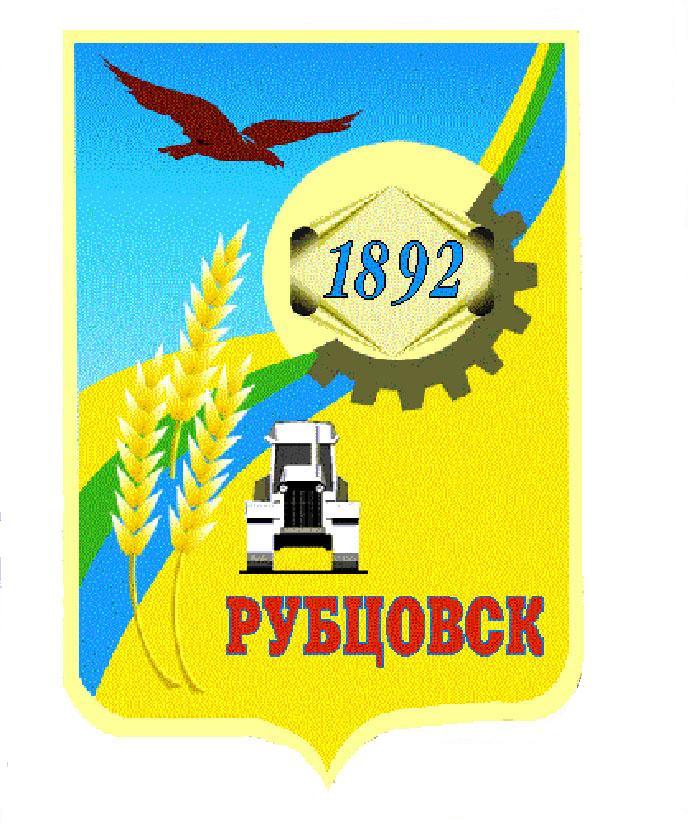 Администрация города Рубцовска Алтайского краяПОСТАНОВЛЕНИЕ13.02.2015№ 905О внесении изменений в постановлениеАдминистрации города Рубцовска Алтайскогокрая от 28.07.2014 № 3203 «Повышениебезопасности жизнедеятельности населенияи территории города Рубцовска» на 2015-2019 годыВ соответствии с постановлением Администрации города Рубцовска Алтайского края от 13.01.2014 № 154 «Об утверждении Порядка разработки, реализации и оценки эффективности муниципальных программ муниципального образования город Рубцовск Алтайского края» и решением Рубцовского городского Совета депутатов от 16.12.2014 № 423 «О бюджете муниципального образования город Рубцовск Алтайского края на 2015 год», ПОСТАНОВЛЯЮ:1. Внести в приложение к постановлению Администрации города Рубцовска Алтайского края от 28.07.2014 № 3203 «Повышение безопасности жизнедеятельности населения и территории города Рубцовска» на 2015-2019 годы (далее-Программа) следующие изменения:а) в разделе «Объемы финансирования Программы» паспорта Программы слова «Объём финансирования на реализацию муниципальной программы из бюджета города Рубцовска составляет 5278 тыс. руб.:2015 год – 1090 тыс. руб.;2016 год – 1170 тыс. руб.;2017 год – 1025 тыс. руб.;2018 год – 1020 тыс. руб.;2019 год – 973 тыс. руб.» заменить на слова «Объём финансирования на реализацию муниципальной программы из бюджета города Рубцовска составляет 4582 тыс. руб.:2015 год – 394 тыс. руб.;2016 год – 1170 тыс. руб.;2017 год – 1025 тыс. руб.;2018 год – 1020 тыс. руб.;2019 год – 973 тыс. руб.»б) в разделе3 «Обобщенная характеристика мероприятий Программы» таблицу к указанному выше постановлению изложить в следующей редакции:в) в разделе 4 «Общий объем финансовых ресурсов, необходимых для реализации Программы» таблицу к указанному выше постановлению изложить в следующей редакции:2. Контроль за исполнением настоящего постановления возложить на заместителя Главы Администрации города Рубцовска Обуховича О.Г.Глава Администрациигорода Рубцовска                                                                  В.В. Ларионов№ п/пНаименование мероприятий                    Сумма затрат (тыс. руб.)                    Сумма затрат (тыс. руб.)                    Сумма затрат (тыс. руб.)                    Сумма затрат (тыс. руб.)                    Сумма затрат (тыс. руб.)                    Сумма затрат (тыс. руб.)Источники финансированияИсполнительОжидаемый результат№ п/пНаименование мероприятий20152016201720182019Всего Источники финансированияИсполнительОжидаемый результат1234567891011 Повышение уровня защиты населения и территории города от чрезвычайных ситуаций, угроз военного и мирного времени Повышение уровня защиты населения и территории города от чрезвычайных ситуаций, угроз военного и мирного времени Повышение уровня защиты населения и территории города от чрезвычайных ситуаций, угроз военного и мирного времени Повышение уровня защиты населения и территории города от чрезвычайных ситуаций, угроз военного и мирного времени Повышение уровня защиты населения и территории города от чрезвычайных ситуаций, угроз военного и мирного времени Повышение уровня защиты населения и территории города от чрезвычайных ситуаций, угроз военного и мирного времени Повышение уровня защиты населения и территории города от чрезвычайных ситуаций, угроз военного и мирного времени Повышение уровня защиты населения и территории города от чрезвычайных ситуаций, угроз военного и мирного времени Повышение уровня защиты населения и территории города от чрезвычайных ситуаций, угроз военного и мирного времени Повышение уровня защиты населения и территории города от чрезвычайных ситуаций, угроз военного и мирного времени Повышение уровня защиты населения и территории города от чрезвычайных ситуаций, угроз военного и мирного времени1.Модернизация и развитие автоматизированной местной системы централизованного оповещения населения1.Модернизация и развитие автоматизированной местной системы централизованного оповещения населения1.Модернизация и развитие автоматизированной местной системы централизованного оповещения населения1.Модернизация и развитие автоматизированной местной системы централизованного оповещения населения1.Модернизация и развитие автоматизированной местной системы централизованного оповещения населения1.Модернизация и развитие автоматизированной местной системы централизованного оповещения населения1.Модернизация и развитие автоматизированной местной системы централизованного оповещения населения1.Модернизация и развитие автоматизированной местной системы централизованного оповещения населения1.Модернизация и развитие автоматизированной местной системы централизованного оповещения населения1.Модернизация и развитие автоматизированной местной системы централизованного оповещения населения1.Модернизация и развитие автоматизированной местной системы централизованного оповещения населения1Приобретение сирен для оповещения населения145145Бюджет городаМКУ «Управление по делам ГОЧС г. Рубцовска»Обеспечение оповещения населенияИтого 145145Бюджет города2.Поддержание в состоянии постоянной готовности объектов гражданской обороны города2.Поддержание в состоянии постоянной готовности объектов гражданской обороны города2.Поддержание в состоянии постоянной готовности объектов гражданской обороны города2.Поддержание в состоянии постоянной готовности объектов гражданской обороны города2.Поддержание в состоянии постоянной готовности объектов гражданской обороны города2.Поддержание в состоянии постоянной готовности объектов гражданской обороны города2.Поддержание в состоянии постоянной готовности объектов гражданской обороны города2.Поддержание в состоянии постоянной готовности объектов гражданской обороны города2.Поддержание в состоянии постоянной готовности объектов гражданской обороны города2.Поддержание в состоянии постоянной готовности объектов гражданской обороны города2.Поддержание в состоянии постоянной готовности объектов гражданской обороны города1Приобретение технических средств ЗПУ 50505050200Бюджет городаМКУ «Управление по делам ГОЧС г. Рубцовска»Повышение готовности Рубцовского городского звена РСЧС и гражданской обороны к защите населения и территории городаИтого 50505050200Бюджет города3.Развитие системы информационного обеспечения управления рисками3.Развитие системы информационного обеспечения управления рисками3.Развитие системы информационного обеспечения управления рисками3.Развитие системы информационного обеспечения управления рисками3.Развитие системы информационного обеспечения управления рисками3.Развитие системы информационного обеспечения управления рисками3.Развитие системы информационного обеспечения управления рисками3.Развитие системы информационного обеспечения управления рисками3.Развитие системы информационного обеспечения управления рисками3.Развитие системы информационного обеспечения управления рисками3.Развитие системы информационного обеспечения управления рисками1Приобретение технических средств оснащения ЕДДС7040405050250Бюджет городаМКУ «Управление по делам ГОЧС г. Рубцовска»Сокращение сроков доведения информации до населения и организаций о прогнозируемых чрезвычайных ситуацияхИтого 7040405050250Бюджет города4. Создание и содержание в целях предупреждения и ликвидации чрезвычайных ситуаций запасов материально-технических средств4. Создание и содержание в целях предупреждения и ликвидации чрезвычайных ситуаций запасов материально-технических средств4. Создание и содержание в целях предупреждения и ликвидации чрезвычайных ситуаций запасов материально-технических средств4. Создание и содержание в целях предупреждения и ликвидации чрезвычайных ситуаций запасов материально-технических средств4. Создание и содержание в целях предупреждения и ликвидации чрезвычайных ситуаций запасов материально-технических средств4. Создание и содержание в целях предупреждения и ликвидации чрезвычайных ситуаций запасов материально-технических средств4. Создание и содержание в целях предупреждения и ликвидации чрезвычайных ситуаций запасов материально-технических средств4. Создание и содержание в целях предупреждения и ликвидации чрезвычайных ситуаций запасов материально-технических средств4. Создание и содержание в целях предупреждения и ликвидации чрезвычайных ситуаций запасов материально-технических средств4. Создание и содержание в целях предупреждения и ликвидации чрезвычайных ситуаций запасов материально-технических средств4. Создание и содержание в целях предупреждения и ликвидации чрезвычайных ситуаций запасов материально-технических средств1Приобретение материальных ресурсов для создания резервов:180100180100180100183100723400Бюджет городаМКУ «Управление по делам ГОЧС г. Рубцовска»МКУ «Управление капитального строительства»Создание запасов материальных резервов позволят в кратчайшие сроки провести работы по ликвидации последствий аварийных и чрезвычайных ситуаций природного и техногенного характера2Приобретение первичных средств спасения, спецодежды, снаряжения для необходимых условий работы спасателей при аварийно-восстановительных работах80150150150100630Бюджет городаМКУ «Управление по делам ГОЧС г. Рубцовска»Обеспечение необходимыми средствами при аварийно-восстановительных работахИтого 804304304303831753Бюджет города5. Решение комплекса мероприятий, направленных на пожарную безопасность5. Решение комплекса мероприятий, направленных на пожарную безопасность5. Решение комплекса мероприятий, направленных на пожарную безопасность5. Решение комплекса мероприятий, направленных на пожарную безопасность5. Решение комплекса мероприятий, направленных на пожарную безопасность5. Решение комплекса мероприятий, направленных на пожарную безопасность5. Решение комплекса мероприятий, направленных на пожарную безопасность5. Решение комплекса мероприятий, направленных на пожарную безопасность5. Решение комплекса мероприятий, направленных на пожарную безопасность5. Решение комплекса мероприятий, направленных на пожарную безопасность5. Решение комплекса мероприятий, направленных на пожарную безопасность1Приведение в рабочее состояние неисправных пожарных гидрантов и пожарных водоемов2143903903903901774Бюджет городаМКУ «Управление по делам ГОЧС г. Рубцовска»Улучшение противопожарного водоснабжения2Испытание действующих пожарных гидрантов на водоотдачу1515151560Бюджет городаМКУ «Управление по делам ГОЧС г. Рубцовска»Проверка технического состояния водопровода для улучшения противопожарного водоснабженияИтого 2144054054054051834Бюджет городаII. Повышение уровня знаний населения в области гражданской обороны и защиты от чрезвычайных ситуацийII. Повышение уровня знаний населения в области гражданской обороны и защиты от чрезвычайных ситуацийII. Повышение уровня знаний населения в области гражданской обороны и защиты от чрезвычайных ситуацийII. Повышение уровня знаний населения в области гражданской обороны и защиты от чрезвычайных ситуацийII. Повышение уровня знаний населения в области гражданской обороны и защиты от чрезвычайных ситуацийII. Повышение уровня знаний населения в области гражданской обороны и защиты от чрезвычайных ситуацийII. Повышение уровня знаний населения в области гражданской обороны и защиты от чрезвычайных ситуацийII. Повышение уровня знаний населения в области гражданской обороны и защиты от чрезвычайных ситуацийII. Повышение уровня знаний населения в области гражданской обороны и защиты от чрезвычайных ситуацийII. Повышение уровня знаний населения в области гражданской обороны и защиты от чрезвычайных ситуацийII. Повышение уровня знаний населения в области гражданской обороны и защиты от чрезвычайных ситуаций1.Реализация системы мер по обучению населения в области гражданской обороны и защиты от чрезвычайных ситуаций1.Реализация системы мер по обучению населения в области гражданской обороны и защиты от чрезвычайных ситуаций1.Реализация системы мер по обучению населения в области гражданской обороны и защиты от чрезвычайных ситуаций1.Реализация системы мер по обучению населения в области гражданской обороны и защиты от чрезвычайных ситуаций1.Реализация системы мер по обучению населения в области гражданской обороны и защиты от чрезвычайных ситуаций1.Реализация системы мер по обучению населения в области гражданской обороны и защиты от чрезвычайных ситуаций1.Реализация системы мер по обучению населения в области гражданской обороны и защиты от чрезвычайных ситуаций1.Реализация системы мер по обучению населения в области гражданской обороны и защиты от чрезвычайных ситуаций1.Реализация системы мер по обучению населения в области гражданской обороны и защиты от чрезвычайных ситуаций1.Реализация системы мер по обучению населения в области гражданской обороны и защиты от чрезвычайных ситуаций1.Реализация системы мер по обучению населения в области гражданской обороны и защиты от чрезвычайных ситуаций1Приобретение оборудования для учебно-консультационных пунктов50503535170Бюджет городаМКУ «Управление по делам ГОЧС г. Рубцовска»Обучение неработающего населения города2Организовать изготовление листовок, памяток, плакатов, рекламной продукции для информирования населения по вопросам защиты от ЧС и безопасности на водных объектах3050505050230Бюджет городаМКУ «Управление по делам ГОЧС г. Рубцовска»Информирование населения по вопросам защиты от ЧС и безопасности на водных объектахИтого 301001008585400Бюджет городаВсего 3941170102510209734582Бюджет городаИсточники и направления расходовСумма расходов, тыс. рублейСумма расходов, тыс. рублейСумма расходов, тыс. рублейСумма расходов, тыс. рублейСумма расходов, тыс. рублейИсточники и направления расходов20152016201720182019123456Всего финансовых затрат394117010251020973в том числеиз бюджета города394117010251020973из краевого бюджета (на условиях софинансирования)00000из федерального бюджета (на условиях софинансирования)00000из внебюджетных источников00000Капитальные вложения00000в том числеиз бюджета города00000из краевого бюджета (на условиях софинансирования)00000из федерального бюджета (на условиях софинансирования)00000из внебюджетных источников00000Прочие расходы394117010251020973в том числеиз бюджета города394117010251020973из краевого бюджета (на условиях софинансирования)00000из федерального бюджета (на условиях софинансирования)00000Из внебюджетных источников00000